Директор ООО «ТЭК «АНП-Карго-Челябинск»        ____________________________ В.Н. РомановПРАЙС-ЛИСТ  ООО «ТЭК«АНП-Карго-Челябинск»ПРАЙС-ЛИСТ  ООО «ТЭК«АНП-Карго-Челябинск»ПРАЙС-ЛИСТ  ООО «ТЭК«АНП-Карго-Челябинск»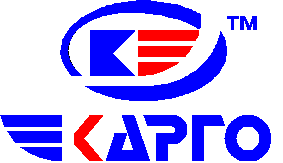 г. Челябинск, ул. Молдавская, д. 19Прием заявок: 730-99-99г. Челябинск, ул. Молдавская, д. 19Прием заявок: 730-99-99г. Челябинск, ул. Молдавская, д. 19Прием заявок: 730-99-99ТАРИФЫ УКАЗАНЫ С УЧЕТОМ НДС Тарифы действуют с 01.01.2022г.Тарифы действуют с 01.01.2022г.Тарифы действуют с 01.01.2022г.Тарифы действуют с 01.01.2022г.Тарифы действуют с 01.01.2022г.Тарифы действуют с 01.01.2022г.Тарифы действуют с 01.01.2022г.УСЛУГА ГРУЗОПЕРЕВОЗКИ ЕД. ИЗМЕД. ИЗМГазель-тент./будка/изотерм. 1,5 тГазель-тент./будка/изотерм. 1,5 тГазель-тент./будка/изотерм. 1,5 тГазель высокая, г\п, удлин., реф.Газель высокая, г\п, удлин., реф.1. В ГОРОДСКОЙ ЧЕРТЕ  (БЕЗ ВЫЕЗДА ЗА ПОСТ ГИБДД)                                                                                                                             (СТОИМОСТЬ = ЧАСОВОЙ ТАРИФ  +  ДОПОЛНИТЕЛЬНЫЕ УСЛУГИ)1. В ГОРОДСКОЙ ЧЕРТЕ  (БЕЗ ВЫЕЗДА ЗА ПОСТ ГИБДД)                                                                                                                             (СТОИМОСТЬ = ЧАСОВОЙ ТАРИФ  +  ДОПОЛНИТЕЛЬНЫЕ УСЛУГИ)1. В ГОРОДСКОЙ ЧЕРТЕ  (БЕЗ ВЫЕЗДА ЗА ПОСТ ГИБДД)                                                                                                                             (СТОИМОСТЬ = ЧАСОВОЙ ТАРИФ  +  ДОПОЛНИТЕЛЬНЫЕ УСЛУГИ)1. В ГОРОДСКОЙ ЧЕРТЕ  (БЕЗ ВЫЕЗДА ЗА ПОСТ ГИБДД)                                                                                                                             (СТОИМОСТЬ = ЧАСОВОЙ ТАРИФ  +  ДОПОЛНИТЕЛЬНЫЕ УСЛУГИ)1. В ГОРОДСКОЙ ЧЕРТЕ  (БЕЗ ВЫЕЗДА ЗА ПОСТ ГИБДД)                                                                                                                             (СТОИМОСТЬ = ЧАСОВОЙ ТАРИФ  +  ДОПОЛНИТЕЛЬНЫЕ УСЛУГИ)1. В ГОРОДСКОЙ ЧЕРТЕ  (БЕЗ ВЫЕЗДА ЗА ПОСТ ГИБДД)                                                                                                                             (СТОИМОСТЬ = ЧАСОВОЙ ТАРИФ  +  ДОПОЛНИТЕЛЬНЫЕ УСЛУГИ)1. В ГОРОДСКОЙ ЧЕРТЕ  (БЕЗ ВЫЕЗДА ЗА ПОСТ ГИБДД)                                                                                                                             (СТОИМОСТЬ = ЧАСОВОЙ ТАРИФ  +  ДОПОЛНИТЕЛЬНЫЕ УСЛУГИ)1. В ГОРОДСКОЙ ЧЕРТЕ  (БЕЗ ВЫЕЗДА ЗА ПОСТ ГИБДД)                                                                                                                             (СТОИМОСТЬ = ЧАСОВОЙ ТАРИФ  +  ДОПОЛНИТЕЛЬНЫЕ УСЛУГИ)1 час работы по городу (оплата ИНИМУМ 2часа работы)руб./часруб./час560,00560,00560,00850,00850,00Ночной тариф  (с 22-00 до 06-00) руб./часруб./км900,0024,0024,001110,0027,00Экспедирование НЕ БОЛЕЕ ДВУХ ТОЧЕКруб.руб.450,00450,00450,00450,00450,00Экспедирование В ТРИ И БОЛЕЕ ТОЧЕК (каждая точка)руб./точкаруб./точка170,00170,00170,00170,00170,00Буксировкаруб./часруб./час750,00750,00750,00750,00750,002. ПРИГОРОД (ПРИ ВЫЕЗДЕ ЗА ПОСТ ГИБДД)2. ПРИГОРОД (ПРИ ВЫЕЗДЕ ЗА ПОСТ ГИБДД)2. ПРИГОРОД (ПРИ ВЫЕЗДЕ ЗА ПОСТ ГИБДД)2. ПРИГОРОД (ПРИ ВЫЕЗДЕ ЗА ПОСТ ГИБДД)2. ПРИГОРОД (ПРИ ВЫЕЗДЕ ЗА ПОСТ ГИБДД)2. ПРИГОРОД (ПРИ ВЫЕЗДЕ ЗА ПОСТ ГИБДД)2. ПРИГОРОД (ПРИ ВЫЕЗДЕ ЗА ПОСТ ГИБДД)2. ПРИГОРОД (ПРИ ВЫЕЗДЕ ЗА ПОСТ ГИБДД)Фиксированная доплата за ВЫЕЗДруб.руб.300,00300,00300,00300,00300,00До 30 км (вкл.) в одно направление от крайней точки погрузкиЧАСОВОЙ ТАРИФ + ВЫЕЗДЧАСОВОЙ ТАРИФ + ВЫЕЗДЧАСОВОЙ ТАРИФ + ВЫЕЗДЧАСОВОЙ ТАРИФ + ВЫЕЗДЧАСОВОЙ ТАРИФ + ВЫЕЗДЧАСОВОЙ ТАРИФ + ВЫЕЗДЧАСОВОЙ ТАРИФ + ВЫЕЗДОт 31км  до 100 км (вкл.) в одно направление от крайней точки погрузкиЧАСОВОЙ ТАРИФ (при нескольких точках  погрузки в городе) + КИЛОМЕТРАЖ (в оба направления)ЧАСОВОЙ ТАРИФ (при нескольких точках  погрузки в городе) + КИЛОМЕТРАЖ (в оба направления)ЧАСОВОЙ ТАРИФ (при нескольких точках  погрузки в городе) + КИЛОМЕТРАЖ (в оба направления)ЧАСОВОЙ ТАРИФ (при нескольких точках  погрузки в городе) + КИЛОМЕТРАЖ (в оба направления)ЧАСОВОЙ ТАРИФ (при нескольких точках  погрузки в городе) + КИЛОМЕТРАЖ (в оба направления)ЧАСОВОЙ ТАРИФ (при нескольких точках  погрузки в городе) + КИЛОМЕТРАЖ (в оба направления)ЧАСОВОЙ ТАРИФ (при нескольких точках  погрузки в городе) + КИЛОМЕТРАЖ (в оба направления)От 31км  до 100 км (вкл.) в одно направление от крайней точки погрузкируб.руб.24,0024,0027,0027,0027,00ПРИГОРОД: СУММАРНОЕ БЕСПЛАТНОЕ ВРЕМЯ ПОГРУЗКА+РАЗГРУЗКА = 60 мин.ПРИГОРОД: СУММАРНОЕ БЕСПЛАТНОЕ ВРЕМЯ ПОГРУЗКА+РАЗГРУЗКА = 60 мин.ПРИГОРОД: СУММАРНОЕ БЕСПЛАТНОЕ ВРЕМЯ ПОГРУЗКА+РАЗГРУЗКА = 60 мин.ПРИГОРОД: СУММАРНОЕ БЕСПЛАТНОЕ ВРЕМЯ ПОГРУЗКА+РАЗГРУЗКА = 60 мин.ПРИГОРОД: СУММАРНОЕ БЕСПЛАТНОЕ ВРЕМЯ ПОГРУЗКА+РАЗГРУЗКА = 60 мин.ПРИГОРОД: СУММАРНОЕ БЕСПЛАТНОЕ ВРЕМЯ ПОГРУЗКА+РАЗГРУЗКА = 60 мин.ПРИГОРОД: СУММАРНОЕ БЕСПЛАТНОЕ ВРЕМЯ ПОГРУЗКА+РАЗГРУЗКА = 60 мин.ПРИГОРОД: СУММАРНОЕ БЕСПЛАТНОЕ ВРЕМЯ ПОГРУЗКА+РАЗГРУЗКА = 60 мин.3. МЕЖГОРОД (от 101 км в одно направление)СТОИМОСТЬ = ГОРОДСКОЙ ТАРИФ (ПРИ НЕСКОЛЬКИХ ТОЧКАХ  ПОГРУЗКИ В ГОРОДЕ)  +  ДОП.УСЛУГИ  +  КИЛОМЕТРАЖ В ОБА НАПРАВЛЕНИЯ (ОТ КРАЙНЕЙ ТОЧКИ ПОГРУЗКИ).3. МЕЖГОРОД (от 101 км в одно направление)СТОИМОСТЬ = ГОРОДСКОЙ ТАРИФ (ПРИ НЕСКОЛЬКИХ ТОЧКАХ  ПОГРУЗКИ В ГОРОДЕ)  +  ДОП.УСЛУГИ  +  КИЛОМЕТРАЖ В ОБА НАПРАВЛЕНИЯ (ОТ КРАЙНЕЙ ТОЧКИ ПОГРУЗКИ).3. МЕЖГОРОД (от 101 км в одно направление)СТОИМОСТЬ = ГОРОДСКОЙ ТАРИФ (ПРИ НЕСКОЛЬКИХ ТОЧКАХ  ПОГРУЗКИ В ГОРОДЕ)  +  ДОП.УСЛУГИ  +  КИЛОМЕТРАЖ В ОБА НАПРАВЛЕНИЯ (ОТ КРАЙНЕЙ ТОЧКИ ПОГРУЗКИ).3. МЕЖГОРОД (от 101 км в одно направление)СТОИМОСТЬ = ГОРОДСКОЙ ТАРИФ (ПРИ НЕСКОЛЬКИХ ТОЧКАХ  ПОГРУЗКИ В ГОРОДЕ)  +  ДОП.УСЛУГИ  +  КИЛОМЕТРАЖ В ОБА НАПРАВЛЕНИЯ (ОТ КРАЙНЕЙ ТОЧКИ ПОГРУЗКИ).3. МЕЖГОРОД (от 101 км в одно направление)СТОИМОСТЬ = ГОРОДСКОЙ ТАРИФ (ПРИ НЕСКОЛЬКИХ ТОЧКАХ  ПОГРУЗКИ В ГОРОДЕ)  +  ДОП.УСЛУГИ  +  КИЛОМЕТРАЖ В ОБА НАПРАВЛЕНИЯ (ОТ КРАЙНЕЙ ТОЧКИ ПОГРУЗКИ).3. МЕЖГОРОД (от 101 км в одно направление)СТОИМОСТЬ = ГОРОДСКОЙ ТАРИФ (ПРИ НЕСКОЛЬКИХ ТОЧКАХ  ПОГРУЗКИ В ГОРОДЕ)  +  ДОП.УСЛУГИ  +  КИЛОМЕТРАЖ В ОБА НАПРАВЛЕНИЯ (ОТ КРАЙНЕЙ ТОЧКИ ПОГРУЗКИ).3. МЕЖГОРОД (от 101 км в одно направление)СТОИМОСТЬ = ГОРОДСКОЙ ТАРИФ (ПРИ НЕСКОЛЬКИХ ТОЧКАХ  ПОГРУЗКИ В ГОРОДЕ)  +  ДОП.УСЛУГИ  +  КИЛОМЕТРАЖ В ОБА НАПРАВЛЕНИЯ (ОТ КРАЙНЕЙ ТОЧКИ ПОГРУЗКИ).3. МЕЖГОРОД (от 101 км в одно направление)СТОИМОСТЬ = ГОРОДСКОЙ ТАРИФ (ПРИ НЕСКОЛЬКИХ ТОЧКАХ  ПОГРУЗКИ В ГОРОДЕ)  +  ДОП.УСЛУГИ  +  КИЛОМЕТРАЖ В ОБА НАПРАВЛЕНИЯ (ОТ КРАЙНЕЙ ТОЧКИ ПОГРУЗКИ).Тариф (от крайней точки погрузки)руб./км.руб./км.20,0020,0020,0024,0024,001 час простоя на межгородеруб./часруб./час560,00560,00560,00850,00850,00Ночь простоя на межгородеруб./ночьруб./ночь1700,001700,001700,001700,001700,00Экспедирование                                           до 100 кмруб.руб.480,00480,00480,00600,00600,00Экспедирование                                      от 100 до 300 кмруб.руб.600,00600,00600,00720,00720,00Экспедирование                                     от 300 до 1000 кмруб.руб.1000,001000,001000,001100,001100,00Экспедирование                                     свыше 1000 кмруб.руб.1800,001800,001800,001900,001900,00БЕСПЛАТНОЕ ВРЕМЯ НА ПОГРУЗКУ - 60 МИНУТ, НА РАЗГРУЗКУ - 60 МИНУТБЕСПЛАТНОЕ ВРЕМЯ НА ПОГРУЗКУ - 60 МИНУТ, НА РАЗГРУЗКУ - 60 МИНУТБЕСПЛАТНОЕ ВРЕМЯ НА ПОГРУЗКУ - 60 МИНУТ, НА РАЗГРУЗКУ - 60 МИНУТБЕСПЛАТНОЕ ВРЕМЯ НА ПОГРУЗКУ - 60 МИНУТ, НА РАЗГРУЗКУ - 60 МИНУТБЕСПЛАТНОЕ ВРЕМЯ НА ПОГРУЗКУ - 60 МИНУТ, НА РАЗГРУЗКУ - 60 МИНУТБЕСПЛАТНОЕ ВРЕМЯ НА ПОГРУЗКУ - 60 МИНУТ, НА РАЗГРУЗКУ - 60 МИНУТБЕСПЛАТНОЕ ВРЕМЯ НА ПОГРУЗКУ - 60 МИНУТ, НА РАЗГРУЗКУ - 60 МИНУТБЕСПЛАТНОЕ ВРЕМЯ НА ПОГРУЗКУ - 60 МИНУТ, НА РАЗГРУЗКУ - 60 МИНУТ5. НАЦЕНКИ, ДОПЛАТЫ И ОГРАНИЧЕНИЯ5. НАЦЕНКИ, ДОПЛАТЫ И ОГРАНИЧЕНИЯ5. НАЦЕНКИ, ДОПЛАТЫ И ОГРАНИЧЕНИЯ5. НАЦЕНКИ, ДОПЛАТЫ И ОГРАНИЧЕНИЯ5. НАЦЕНКИ, ДОПЛАТЫ И ОГРАНИЧЕНИЯ5. НАЦЕНКИ, ДОПЛАТЫ И ОГРАНИЧЕНИЯ5. НАЦЕНКИ, ДОПЛАТЫ И ОГРАНИЧЕНИЯ5. НАЦЕНКИ, ДОПЛАТЫ И ОГРАНИЧЕНИЯПогрузка-разгрузка с заносом груза (минимум 2 часа)руб./часруб./час560,00560,00560,00560,00560,00Крепление груза в автомашине средствами и силами водителяруб.руб.360,00360,00360,00360,00360,00Разгрузка машины без заноса грузаруб.руб.560,00560,00560,00560,00560,00Перегруз (загрузка более 1.5 тн)руб./кгруб./кг2,502,502,502,502,50Растентовка по просьбе клиента руб.руб.360,00360,00360,00360,00360,00Отказ от поданной машиныруб.руб.560,00560,00560,00850,00850,00Кислородные баллоны по городу (минимум 2 часа)руб./часруб./час825,00825,00825,00900,00900,00Металлолом (с документами)руб./часруб./час975,00975,00975,001125,001125,006. ПРАВИЛА РАСЧЕТА И ОКРУГЛЕНИЯ ВРЕМЕНИ (заявка, разгрузка/погрузка)6. ПРАВИЛА РАСЧЕТА И ОКРУГЛЕНИЯ ВРЕМЕНИ (заявка, разгрузка/погрузка)6. ПРАВИЛА РАСЧЕТА И ОКРУГЛЕНИЯ ВРЕМЕНИ (заявка, разгрузка/погрузка)6. ПРАВИЛА РАСЧЕТА И ОКРУГЛЕНИЯ ВРЕМЕНИ (заявка, разгрузка/погрузка)6. ПРАВИЛА РАСЧЕТА И ОКРУГЛЕНИЯ ВРЕМЕНИ (заявка, разгрузка/погрузка)6. ПРАВИЛА РАСЧЕТА И ОКРУГЛЕНИЯ ВРЕМЕНИ (заявка, разгрузка/погрузка)6. ПРАВИЛА РАСЧЕТА И ОКРУГЛЕНИЯ ВРЕМЕНИ (заявка, разгрузка/погрузка)6. ПРАВИЛА РАСЧЕТА И ОКРУГЛЕНИЯ ВРЕМЕНИ (заявка, разгрузка/погрузка)Превышение времени до 10 мин (вкл.)округление   до 0 минокругление   до 0 минокругление   до 0 минокругление   до 0 минокругление   до 0 минокругление   до 0 минокругление   до 0 минПревышение времени свыше 10 минокругление  до 30 минокругление  до 30 минокругление  до 30 минокругление  до 30 минокругление  до 30 минокругление  до 30 минокругление  до 30 мин